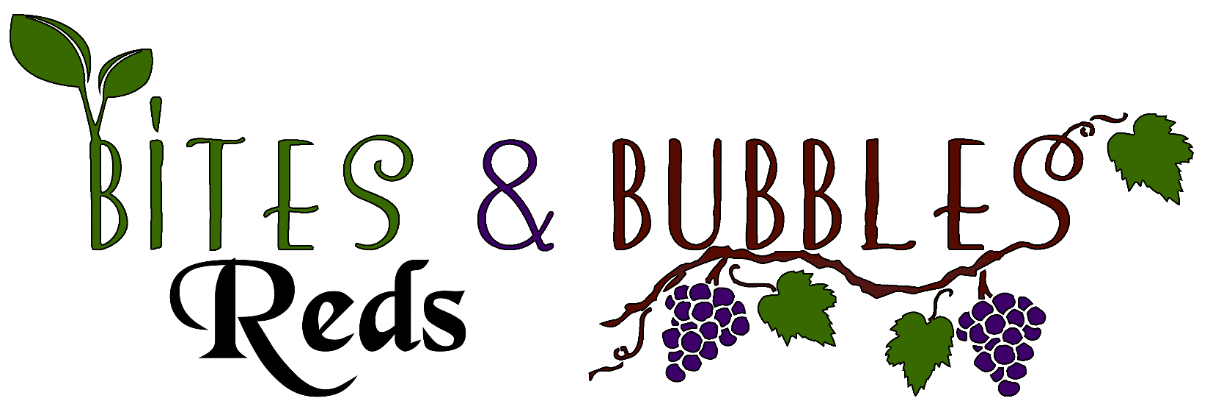 Red Wine Selections                                                                                                      Bottle/StemGeorges Duboeuf Beaujolais Nouveau Gamay, France	8Diseño Malbec, Mendoza, Argentina 	9Llama Malbec, Mendoza, Argentina 2017	13Layer Cake Malbec, Mendoza, Argentina 2016	13Vistalba, Corte C, Malbec – Cabernet Sauvignon Blend, Mendoza, Argentina	15Diseño Red Blend, Mendoza, Argentina 	9Laya, Bodegas Atalaya, Red Blend, Spain 	12Planeta, La Segreta Rosso, Red Blend, Sicily, Italy 	12Meeker Roller Coaster, Red Blend, Sonoma, California 	11Annabella 5, Red Blend, Napa, California 2017 	15Geyser Peak, Tectonic Red, Red Blend, Alexander Valley, California 2012 	12Evolution, Big Time Red Blend, Sokol Blosser, Willamette Valley 	18Neyers Vineyards, Sage Canyon, Red Blend, California 	18Juan Gil, Jumilla Red Wine, Monastrell, Murcia, Spain	18Berton Vineyards, Petite Sirah, Metal Label, Austrailia 	12Ravenswood, Zinfandel, California 	9The Immortal Zin, Old Vine Zinfandel, Lodi California	18Ravenswood Old Vine Zinfandel, Lodi California	18Rombauer Vineyards, Zinfandel, Napa Valley California	35Georges Dubœuf, Merlot, Wildflower, Pays d’Oc, France 2017 	9Charles Smith, Velvet Devil Merlot, Washington State 2016	9Ravenswood Merlot, California	9Meeker Handprint Merlot, Sonoma, California 2014	40Red Wine Selections                                                                                                      Bottle/StemBodega Garzón, Cabernet Franc Reserva, Uruguay 2017	11Georges Dubœuf, Cabernet Sauvignon, Wildflower, Pays d’Oc, France 2017 	9Grayson Cellars, Cabernet Sauvignon, Lot 10, California 2017	9Peirano Estate, Cabernet Sauvignon, Lodi, California 2016	16Aviary, Cabernet Sauvignon, California 2017	17 Joseph Carr, Cabernet Sauvignon, Napa, California 2016	24 Doña Paula, Cabernet Sauvignon, Estate Luján de Cuyo, Mendoza, Argentina 	18 Napa Cellars, Cabernet Sauvignon, Napa, California	35 Turnbull, Cabernet Sauvignon, Napa Estate, California	55 Jordan, Cabernet Sauvignon, Sonoma, California 2014	60Freemark Abbey, Cabernet Sauvignon, Sonoma, California 2014	45 Mt. Veeder Winery, Cabernet Sauvignon, Napa, California 2016	38 Ségla Margaux, Château Rauzan-Ségla, France	90 La Grivelière, Tete de Cuvée, Côtes du Rhône 2016 	12Aresti, Pinot Noir Riserva, Curico Valley, Chile 2018 	10Evolution, Pinot Noir, Sokol Blosser, Willamette Valley 	20La Crema, Pinot Noir, Monterey, California 2017	15Soter Vineyards, North Valley Pinot Noir, Willamette Valley, Oregon 2017	36Bravium, Pinot Noir, Andercon Valley, California 2016 	35Foppiano Vineyards, Pinot Noir, Russian River Valley, California	35Bodegas Breton Criadores, Tempranillo, Rioja Crianza Loriñon, Spain	14Alpha Box & Dice, Grenache Tarot McLaren Vale 2018	25Shatter, Maury Grenache, Languedoc-Roussillon, France 2017	30Villa di Campobell, Chianti, Tuscany, Italy 2017	16